Diocese of Steubenville – Office of Christian Formation and Schools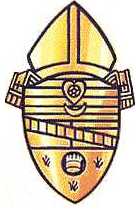 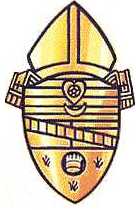 New and Leaving PAID School Employees(Please include all newly contracted Substituted Teachers)SCHOOL: 	LOCATION: LEAVING:		LAST DATE		EMPLOYED						NAMESS #DATE OF BIRTHDATE OF HIREPOSITIONFULL/PART TIME(F/P)